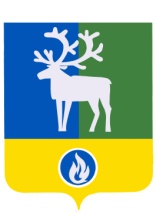 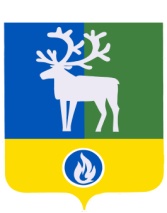 БЕЛОЯРСКИЙ РАЙОНХАНТЫ-МАНСИЙСКИЙ АВТОНОМНЫЙ ОКРУГ – ЮГРААДМИНИСТРАЦИЯ БЕЛОЯРСКОГО РАЙОНАКОМИТЕТ ПО ФИНАНСАМ И НАЛОГОВОЙ ПОЛИТИКЕ АДМИНИСТРАЦИИ БЕЛОЯРСКОГО РАЙОНАРАСПОРЯЖЕНИЕот 17 апреля 2015 года                                                                                                     № 4-рО внесении изменений в План контрольной деятельности отдела внутреннего муниципального финансового контроля Комитета по финансам и налоговой политике администрации Белоярского района на 2015 годВ соответствии с пунктом 5 раздела 2 Порядка осуществления внутреннего муниципального финансового контроля в Белоярском районе, городском и сельских поселениях в границах Белоярского района, утвержденного постановлением администрации Белоярского района от  № 37 «Об утверждении Порядка осуществления внутреннего муниципального финансового контроля в Белоярском районе, городском и сельских поселениях в границах Белоярского района»:1. Внести в План контрольной деятельности отдела внутреннего муниципального финансового контроля Комитета по финансам и налоговой политике администрации Белоярского района на 2015 год утвержденный распоряжением Комитета по финансам и налоговой политике администрации Белоярского района от 25 декабря 2014 № 19-р «Об утверждении плана контрольной деятельности отдела внутреннего муниципального финансового контроля Комитета по финансам и налоговой политике администрации Белоярского района на 2015 год» следующие изменения:1.1. План контрольной деятельности отдела внутреннего муниципального финансового контроля Комитета по финансам и налоговой политике администрации Белоярского района на 2015 год изложить в новой редакции согласно приложению к настоящему постановлению:2. Настоящее распоряжение вступает в силу после его подписания.            3. Контроль за выполнением настоящего распоряжения оставляю за собой.Вр. И.О. заместителя главы Белоярского района,председателя Комитета по финансам и налоговой политике администрации Белоярского района                                             И.А. ПлохихПриложениек распоряжению Комитета по финансами налоговой политике администрации Белоярского районаот 17 апреля 2015 года №       -р  УТВЕРЖДЕНраспоряжениемКомитета по финансам и налоговойполитике администрацииБелоярского районаот 25 декабря 2014 года  № 19-рПЛАНконтрольной деятельности отдела внутреннего муниципального финансового контроля Комитета по финансам и налоговой политике администрации Белоярского района на 2015 год№п/пПеречень мероприятийПроверяемый периодМетод контроляСрокпроведенияДолжностные лицаКонтрольные мероприятия1.Комплексная проверка по осуществлению контроля за законностью, результативностью (эффективностью и экономностью) использования средств местного бюджета в управлении опеки и попечительства администрации Белоярского района01.01.2013 - 31.12.2014 г.камеральная проверкаянварь-февраль       начальник отдела Янюшкина Е.И.2.Проверка по соблюдению законодательства Российской Федерации и иных нормативных правовых актов Российской Федерации о размещении заказов на поставки товаров, выполнение работ, оказание услуг для муниципальных нужд в управлении опеки и попечительства администрации Белоярского района01.01.2013 - 31.12.2014 г.камеральная проверкаянварь-февраль       ведущий специалист Клеваник М.В.3.Комплексная проверка по осуществлению контроля за законностью, результативностью (эффективностью и экономностью) использования средств местного бюджета в администрации сельского поселения Полноват01.01.2013 - 31.12.2014 г.камеральная проверкамарт-апрель начальник отдела Янюшкина Е.И.4.Проверка по соблюдению законодательства Российской Федерации и иных нормативных правовых актов Российской Федерации о размещении заказов на поставки товаров, выполнение работ, оказание услуг для муниципальных нужд в Комитете по образованию администрации Белоярского района01.01.2013 - 31.12.2014 г.камеральная проверкамарт-апрельведущий специалист Клеваник М.В.5.Проверка использования средств бюджета сельского поселения Казым и соблюдения законодательства Российской Федерации и иных нормативных правовых актов, регулирующих бюджетные правоотношения 01.01.2014 - 31.12.2014 г.камеральная проверкаапрель-майначальник отдела Янюшкина Е.И.6.Проверка соблюдения законодательства Российской Федерации и иных нормативных правовых актов Российской Федерации о размещении заказов на поставки товаров, выполнение работ, оказание услуг для муниципальных нужд в МКУК «Сельский дом культуры «Прометей», МКУ «Спортивный зал «Триумф»01.01.2014 - 31.12.2014 г.камеральная проверкаапрель-майведущий специалист Клеваник М.В.7.Проверка соблюдения законодательства Российской Федерации и иных нормативных правовых актов Российской Федерации о размещении заказов на поставки товаров, выполнение работ, оказание услуг для муниципальных нужд в администрации сельского поселения Казым01.01.2014 - 31.12.2014 г.камеральная проверкамайведущий специалист Клеваник М.В.8.Проверка использования средств местного бюджета Комитетом по делам молодежи, физической культуре и спорту администрации Белоярского района и соблюдения законодательства Российской Федерации и иных нормативных правовых актов, регулирующих бюджетные правоотношения 01.01.2013 - 31.12.2014 г.камеральная проверкаиюнь-июльначальник отдела Янюшкина Е.И.9.Проверка соблюдения законодательства Российской Федерации и иных нормативных правовых актов Российской Федерации о размещении заказов на поставки товаров, выполнение работ, оказание услуг для муниципальных нужд в муниципальном бюджетном учреждении дополнительного образования Белоярского района «Детско-юношеская спортивная школа г. Белоярский»01.01.2013 - 31.12.2014 г.камеральная проверкаиюнь-июльведущий специалист Клеваник М.В.10.Проверка соблюдения законодательства Российской Федерации и иных нормативных правовых актов Российской Федерации о размещении заказов на поставки товаров, выполнение работ, оказание услуг для муниципальных нужд в муниципальном бюджетном учреждении культуры Белоярского района «Центр культуры национального творчества»01.01.2013 - 31.12.2014 г.камеральная проверкаавгустведущий специалист Клеваник М.В.11.Проверка использования средств местного бюджета Комитетом по социальной политике администрации Белоярского района и соблюдения законодательства Российской Федерации и иных нормативных правовых актов, регулирующих бюджетные правоотношения 01.01.2013 - 31.12.2014 г.камеральная проверкасентябрьначальник отдела Янюшкина Е.И.12.Проверка соблюдения законодательства Российской Федерации и иных нормативных правовых актов Российской Федерации о размещении заказов на поставки товаров, выполнение работ, оказание услуг для муниципальных нужд в Комитете по социальной политике администрации Белоярского района01.01.2013 - 31.12.2014 г.камеральная проверкаавгуст-сентябрьведущий специалист Клеваник М.В.13.Проверка использования средств местного бюджета муниципальным казенным учреждением «Единая дежурно-диспетчерская служба Белоярского района» и соблюдения законодательства Российской Федерации и иных нормативных правовых актов, регулирующих бюджетные правоотношения 01.01.2013 - 31.12.2014 г.камеральная проверкасентябрь-октябрьначальник отдела Янюшкина Е.И14.Проверка соблюдения законодательства Российской Федерации и иных нормативных правовых актов Российской Федерации о размещении заказов на поставки товаров, выполнение работ, оказание услуг для муниципальных нужд в муниципальном казенном учреждении «Единая дежурно-диспетчерская служба Белоярского района»01.01.2013 - 31.12.2014 г.камеральная проверкасентябрь-октябрьведущий специалист Клеваник М.В.15.Проверка использования средств местного бюджета муниципальном бюджетном учреждении физической культуры и спорта Белоярского района «Спортивный центр «Сорум» и соблюдения законодательства Российской Федерации и иных нормативных правовых актов, регулирующих бюджетные правоотношения 01.01.2013 - 31.12.2014 г.камеральная проверкаоктябрь-ноябрьначальник отдела Янюшкина Е.И16.Проверка соблюдения законодательства Российской Федерации и иных нормативных правовых актов Российской Федерации о размещении заказов на поставки товаров, выполнение работ, оказание услуг для муниципальных нужд в муниципальном бюджетном учреждении физической культуры и спорта Белоярского района «Спортивный центр «Сорум»01.01.2013 - 31.12.2014 г.камеральная проверкаоктябрь-ноябрьведущий специалист Клеваник М.В.17.Проверка использования средств местного бюджета муниципальным казенным учреждением Белоярского района «Молодежный центр «Спутник» и соблюдения законодательства Российской Федерации и иных нормативных правовых актов, регулирующих бюджетные правоотношения 01.01.2013 - 31.12.2014 г.камеральная проверканоябрь-декабрьначальник отдела Янюшкина Е.И18.Проверка соблюдения законодательства Российской Федерации и иных нормативных правовых актов Российской Федерации о размещении заказов на поставки товаров, выполнение работ, оказание услуг для муниципальных нужд в муниципальном казенном учреждении Белоярского района«Молодежный центр «Спутник»01.01.2013 - 31.12.2014 г.камеральная проверканоябрь-декабрьведущий специалист Клеваник М.В.Информационные и организационно-методические мероприятия1.Разработка проектов муниципальных правовых актов, внесение изменений в муниципальные правовые акты.в течениегоданачальник отдела Янюшкина Е.И.ведущий специалист Клеваник М.В.2.Размещение в разделе «Комитет по финансам и налоговой политике администрации Белоярского района»  официального сайта органов местного самоуправления Белоярского района, плана работы отдела внутреннего муниципального финансового контроля на 2015 год, информации о проведенных контрольных мероприятиях, о выявленных при их проведении нарушениях, о внесенных представлениях и предписаниях, а также о принятых по ним решениях и мерах.в течениегодаведущий специалист Клеваник М.В.3.Размещение в единой информационной системе или до ввода в эксплуатацию указанной системы на официальном сайте Российской Федерации в информационно-телекоммуникационной сети Интернет для размещения информации о размещении заказов на поставки товаров, выполнение работ, оказание услуг, информации:- о проведении контрольных мероприятий, об их результатах и выданных предписаниях, в соответствии с Порядком утвержденным Правительством Российской Федерации;- о выданных предписаниях, в течение трех рабочих дней с даты выдачи такого предписания.в течениегодаведущий специалист Клеваник М.В.4.Изучение и анализ отчетности о результатах осуществления главными распорядителями (распорядителями, получателями) средств бюджета Белоярского района, главными администраторами (администраторами) доходов бюджета Белоярского района, главными администраторами (администраторами) источников финансирования дефицита бюджета Белоярского района внутреннего финансового контроля, внутреннего винансового аудита, ведомственного контроля.в течениегоданачальник отдела Янюшкина Е.И.ведущий специалист Клеваник М.В..5.Подготовка и утверждение плана работы отдела внутреннего муниципального финансового контроля Комитета по финансам и налоговой политике администрации Белоярского района на 2016 год.декабрьначальник отдела Янюшкина Е.И.6.Ведение делопроизводствав течениегоданачальник отдела Янюшкина Е.И.ведущий специалист Клеваник М.В.